Областная антинаркотическая межведомственная профилактическая акция «Вместе против наркотиков»                                  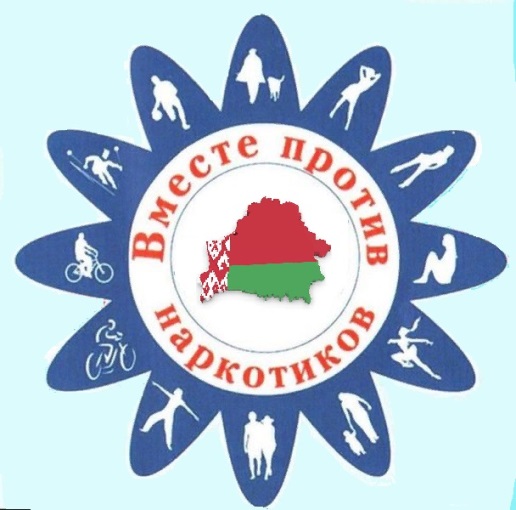 1.	Общие положения:Настоящее Положение о проведении областной антинаркотической межведомственной акции «Вместе против наркотиков» определяет порядок и сроки ее проведения.2. Цели и задачи:Цель:формирование у детей и подростков установки на здоровый образ жизни, предупреждение употребления и распространения наркотических средств среди несовершеннолетних путем проведения антинаркотической пропаганды, профилактических мероприятий. Задачей является осуществление межведомственных мероприятий (разработка новых форм) антинаркотической превенции. 3.	Организаторы и партнеры Акции:Организаторами Акции являются главное управление по образованию, комиссия по делам несовершеннолетних облисполкома.Акция проводится в тесном взаимодействии с управлениями внутренних дел, культуры, спорта и туризма, главными управлениями по здравоохранению, идеологической работы и по делам молодежи облисполкома, а также общественными организациями.4. Сроки и порядок проведения Акции:Срок проведения Акции с 24 февраля по 5 марта 2021 г.Мероприятия Акции проводятся в соответствии с прилагаемым планом.